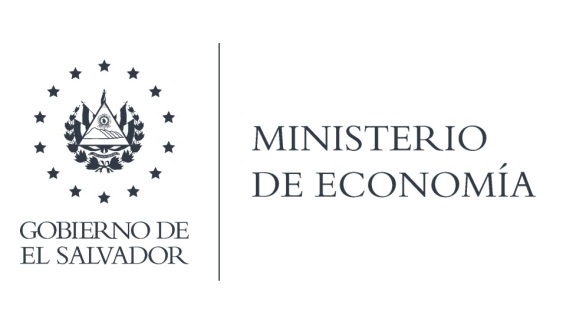 La Dirección General de Estadísticas y Censos (DIGEGTYC), en atención y respuesta al requerimiento de información, fue entregada la información al ciudadano, en formato EXCEL. Datos de Población del AMSS, hombres y mujeres.Lic. Laura QuintanillaOficial de InformaciónMINISTERIO DE ECONOMÍA REPÚBLICA DE EL SALVADOR, C.A.Alameda Juan Pablo II y Calle Guadalupe Edificio Cl - C2, Centro de Gobierno. San SalvadorTeléfonos (PBX): (503) 2590-5600www.minec.gob.sv